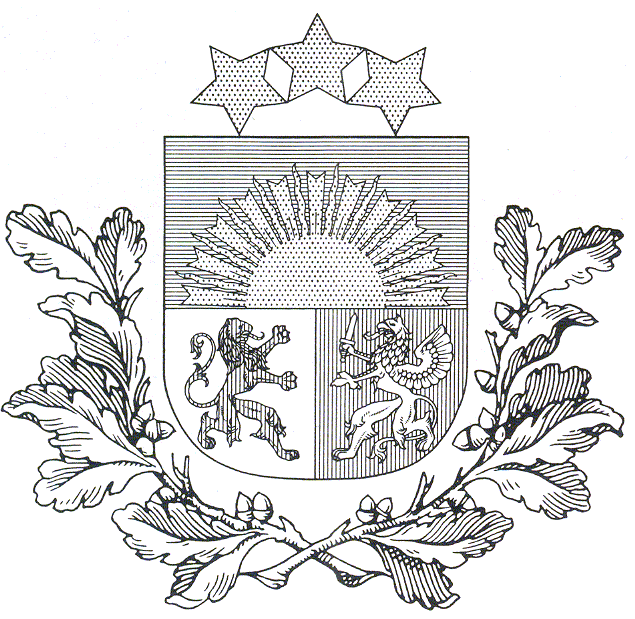 LATVIJAS REPUBLIKAIZGLĪTĪBAS UN ZINĀTNES MINISTRIJA„KANDAVAS LAUKSAIMNIECĪBAS TEHNIKUMS”Valteru ielā 6, Kandavā, Kandavas novadā,  LV-3120  tālr.: 63122502, fakss:  63122243e-pasts: info@kandavastehnikums.lvKandavā10.10.2016. Nr._________Paziņojums par iepirkuma – “ Pārtikas produktu iegāde” 
ID. Nr. KLT 2016/11rezultātā pieņemto lēmumuPasūtītāja nosaukums: „Kandavas Lauksaimniecības tehnikums”Adrese: 	Valteru ielā 6, Kandavā, LV – 3120            	Tālrunis 63122502, fakss 63122502 Identifikācijas Nr. : KLT 2016/11 Iepirkuma priekšmets: Pārtikas produktu iegādeSaņemto piedāvājumu skaits : 5Informācija par uzvarētāju un piedāvāto līgumcenu:Iepirkuma komisijas priekšsēdētājs 					         A.D.Freimanis   Nr. p.k.NosaukumsNodokļu maksātāja reģistrācijas numursAdreseIepirkuma daļaPiedāvātā līgumcena (bez PVN)1.SIA „RĒZEKNES GAĻAS KOMBINĀTS”42403012397Rīgas iela 22, Rēzekne, LV-46011.daļa3894.96EUR2.SIA “SANITEX”40003166842Liepu iela 4, Rāmava, Ķekavas nov., LV-21112.daļa1668.02EUR3.SIA „LAKI FRUIT”40003669241Lubānas iela 82, Rīga, LV-10733.daļa874.74EUR4.SIA „KULDĪGAS MAIZES CEPTUVE”40103429756Graudu iela 14, Kuldīga4.daļa655.97EUR5.SIA „LAKI FRUIT”40003669241Lubānas iela 82, Rīga, LV-10735.daļa2661.24EUR6.SIA “SANITEX”40003166842Liepu iela 4, Rāmava, Ķekavas nov., LV-21116.daļa5526.87EUR